Science Long Term Plan- 2023-24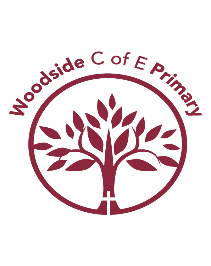 AutumnSpringSummerEYFSYear 1What parts of the body are used to sense things?What changes with the seasons? How are different animals identified?What are the similarities and differences between materials? What are the parts of a plant?Year 2How are habitats similar and different?What do animals and humans need to survive and stay healthy?What makes different materials good for different jobs?What do plants need to grow?Year 3How are we able to move?Where does light come from?How are rocks and soils similar and different? What affect does magnetic force have on different objects? How do the different parts of a plant affect how well it grows? Year 4How are plants and animals classified?How are different sounds made? What is the digestive system and how does it work?How are electrical circuits made?How are solids, liquids and gases similar and different? Year 5What are the similarities and differences between the life cycles of living things?How do forces affect the movement of an object? How does the Earth move in the solar system?How do materials react differently when mixed together? How do humans change as they age?Year 6How are all living things classified?How do living things evolve over time?What is the circulatory system and how does it work?How does light behave? What causes components to function differently in a circuit? 